HDC-304Ew w w . i ei w or l d .c om PCI Express Video/Audio Capture Card with Four Channel HDMI Inputs and One Channel HDMI Output, 1920x1080@60p, and H.264 Hardware Codec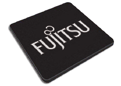 1-channel HDMI output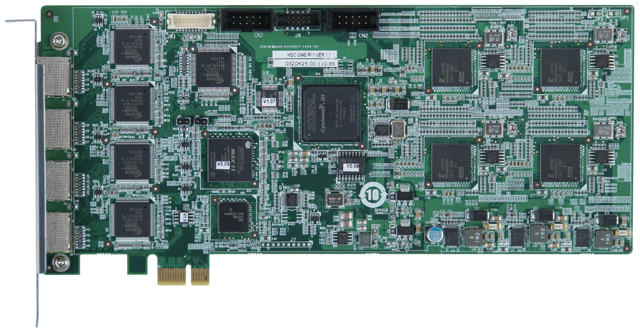 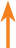 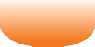 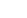 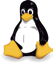 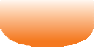 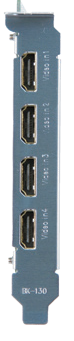 H.264 Hardware Codec4-channel HDMI input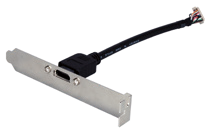 7/1032/64H.264HDMI output cable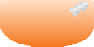 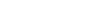 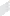 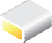 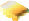 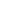 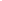 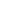 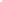 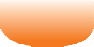 FeaturesWindowsBit MPEG-4/AVC4-channel HDMI input with H.264 hardware compression and 1-channel HDMI outputHigh quality video encoding or decoding up to 1080p60HDMI output port supports playback video file captured by HDC-30Xseries cardsEnables the system to support up to 8-channel input by adding multiple video capture cards. The HDC-304E installed in IEI systems and backplanes could support over 8 channel inputs under Linux environment (supported capability may vary depending on customers’ needs).Low power consumptionSDK available for customer to create customized applicationsWindows/Linux OS supportedSystem BlockSpecificationsInterfaceVideo ProcessingFunctionalityAudio ProcessingSystem RequirementSoftware SupportOthersPacking ListOrdering Information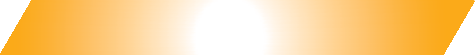 Video Input4 channelsVideo Input typeHDMIAudio Input4 channelsAudio Input TypeHDMIVideo Output1 channelVideo Output TypeHDMI output cable kitAudio Output1 channelAudio Output TypeHDMI output cable kitBus InterfacePCIe x1Loop Through1 channelVideo CompressionH.264/AVC High Profile Level 4.2Input Resolution & Frame Rate1920 x 1080 x 60p / 59.94p / 50p	720 x 480 x 60i / 59.94i1920 x 1080 x 60i / 59.94i / 50i	720 x 576 x 50i1280 x 720 x 60p / 59.94p / 50pRecord Resolution / Frame Rate / Bit Rate1920 x 1080 x 60p / 59.94p / 50p, encoding video -bit rate from 6Mbps to 20Mbps1920 x 1080 x 60i / 59.94i / 50i, encoding video -bit rate from 6Mbps to 20Mbps1280 x 720 x 60p / 59.94p / 50p, encoding video -bit rate from 4Mbps to 20Mbps720 x 480 x 60i / 59.94i, encoding video -bit rate from 2Mbps to 10Mbps720 x 576 x 50i, encoding video -bit rate from 2Mbps to 10MbpsAudio CompressionMPEG-1 Audio Layer 2Bit Rate256kSystemx86 PC compatible computer, Intel® Pentium® 4 2.0GHz or above for video recordRecommends using a DXVA or CUDA capable graphics cardfor real-time video playbackMemory1GB or moreOS SupportMicrosoft Windows 7/10 (32-bit & 64-bit)Linux: Ubuntu 16.04 (64-bit) Kernel version: 4.4.0-21 x64SDKWindows: Provides SDK and demo program with sample source codeLinux: Provides SDK and demo program with sample sourcecodeDimensions230 mm x 116 mmOperating Temperature0°C ~ 65°C, non-condensingPower Consumption12.7W (12V@0.61A, 3.3V@1.63A)Multiple Card Support2 cards, 8 channels